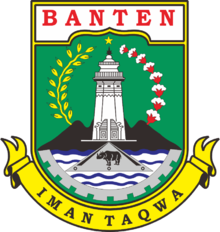 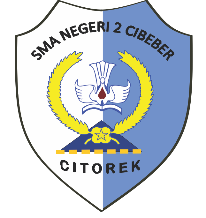 Nomor Pendaftaran	: *) berdasarkan Kode AA.B.CCC.DD.DD.DD.DDDD.E.FFFNama SMA NEGERI	: NPSN	: Tanggal Input Pendaftaran	:                (diisi panitia)Kabupaten/Kota	: Kecamatan	: Kelurahan	: Kode POS	: DATA ASAL SEKOLAH CALON PESERTA DIDIK Nama Sekolah Asal Calon Peserta Didik	: NPSN Sekolah Asal Calon	: Peserta Didik	: DATA IDENDITAS CALON PESERTA DIDIK Nama Calon Peserta Didik	: Tempat Lahir	: Tanggal Lahir	: Tanggal :	Bulan :	Tahun :NISN	: Tahun Lulus	: DATA KEPENDUDUKAN CALON PESERTA DIDIK NIK	:Nomor KK	: Tanggal Diterbitkan/Ditandatanganinya KK	: DATA ALAMAT TEMPAT TINGGAL SESUAI KK CALON PESERTA DIDIKKabupaten / Kota	: Kecamatan	: Kelurahan/Desa	: Kode Pos	: Alamat	: RT/RW	: RT.	RW.Jarak Dari Rumah Ke Sekolah	:     MeterDATA ORANG TUA/WALI CALON PESERTA DIDIKNama Orang Tua/Wali	: Pekerjaan Orang Tua/Wali	: Terdaftar di Dinsos	: Ya/Tidak *(Program Keluarga Harapan/ Program Jaring Sosial Daerah)No. Kartu PKH/KKS/KIP/Jamsosda	: (Diisi jika memiliki)VERIFIKASI (Diisi oleh Panitia PPDB SMAN)Verifikasi FC KK Terlegalisir	:Verifikasi Jarak Oleh Panitia	:(Menggunakan Google Map)Verifikasi PKH/Jamkesda	:Verifikasi Titik Koordinat	:Setelah lengkap pengisian data formulir pendaftaran ini, dibawa ke Sekolah yang dituju dilampiri FC KK, FC Kartu PKH/Jamkesda Dinas Sosial (Jika ada) dan Surat Keterangan Lulus dari sekolah asal.Keterangan :Coret yang tidak sesuaiKode Nomor Pendaftaran :AA	: Kode Jalur01 = Jalur Prestasi ;02 = Jalur Kepindaah Orang Tua ;03 = Jalur Zonasi Reguler; B	: Kode Kabupaten1 = Lebak ;2 = Pandeglang ;3 = Kabupaten Serang ;4 = Kabupaten Tangerang ;5 = Cilegon;6 = Kota Serang ;7 = Kota Tangerang;8 = Tangerang selatan;CCC	: Kode No Urut SMAN Tujuan, (Lihat Sesuai Tabel)DD.DD.DD.DDDD	: Kode NIK Awal/KodeWilayah E	: Kode Jenis Kelamin,1 = Laki-laki ;2 = PerempuanFFF	: Nomor urut PendaftaranOrang Tua Calon Peserta  Didik(…………………………………………)Calon Pendaftar/Peserta Didik(…………………………………………..)Panitia PPDB SMAN ganti dengan nama sekolahganti dengan nama lengkap panitiaNip.Jabatan Panitia PPDB : ganti dengan jabatan panitiaPanitia PPDB SMAN ganti dengan nama sekolahganti dengan nama lengkap panitiaNip.Jabatan Panitia PPDB : ganti dengan jabatan panitia